Miejscowość i data sporządzenia …………….…………….………………………….…….. Wójt/Burmistrz/Prezydent Miasta* w ….…………………………………..………………..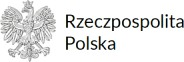 Wniosek o skreślenie wyborcy z Centralnego Rejestru WyborcówNa podstawie art. 19a § 6 ustawy z dnia 5 stycznia 2011 r. – Kodeks wyborczy (Dz. U. z 2022 r. poz. 1277, z późn. zm.) wnoszę o skreślenie mnie z Centralnego Rejestru WyborcówNazwisko	...........................................................................................................................Imię (imiona)	...........................................................................................................................Numer PESEL	...........................................................................................................................………………………………….Podpis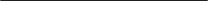 * Niepotrzebne skreślić.